AYUNTAMIENTO DE OLIVARES DE DUERO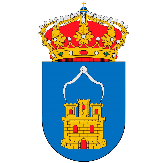 CARNAVAL 2020ACTIVIDADESSÁBADO 22/02/202017:30 H –DESFILE DE DISFRACES EN EL SALON DE CONVIVENCIA CON CHUCHES PARA NIÑOS Y APERITIVO PARA TODOS.DE 18:00 A 20:00 H - HINCHABLES PARA NIÑOS EN LA PLAZA MAYOR 